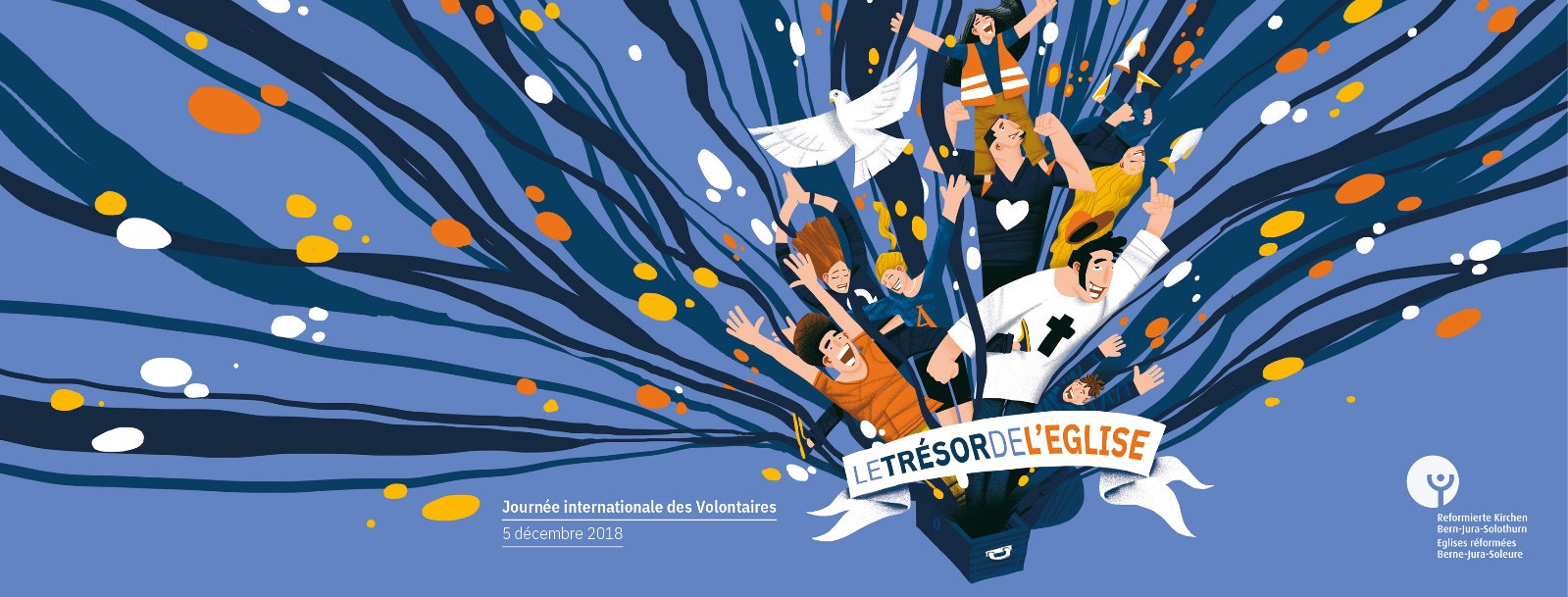 Animés par Dieu. Engagés pour les humainsLes Eglises réformées Berne-Jura-Soleure comptent près de 615‘000 membres répartis entre 220 paroisses (état 2018). Par leur engagement bénévole, ils et elles contribuent dans une large mesure à l’efficacité de l’Eglise au niveau local. Les bénévoles accompagnent les personnes dans différentes situations de vie, proposent des animations communautaires et des lieux créant du lien social, s’engagent dans différents projets et assument des tâches importantes au niveau de l’organisation. Ils contribuent à la variété de l’offre ecclésiale en matière de formation et de loisirs et soutiennent des offres culturelles et cultuelles.Nom, prénomAnnée de naissancea, durant l‘année 2018, soutenu la paroisse par différents 
engagements ponctuels:activité / h.activité/h.Un grand pour cet engagement très précieux en faveur 
d’une communauté vivante et solidaire.Nom, prénom/du / de la responsable des engagements bénévolesde la paroisse XYSignature